Stagione Sportiva 2021/2022CORTE SPORTIVA D’APPELLO TERRITORIALE sportiva d’appello territoriale presso il Comitato Regionale Marche, composta daAvv. Piero Paciaroni - Presidente Dott. Giovanni Spanti - VicepresidenteDott. Lorenzo Casagrande Albano – Componente Segretario f.f.Avv. Francesco Scaloni - Componente Dott.ssa Valentina Pupo – ComponenteDott. Cristian Urbinati – Rappresentante A.I.A.nella riunione del 15 novembre 2021 ha pronunciato i seguenti dispositivi:Dispositivo n. 8/CSAT 2021/2022Reclamo n. 8/CSAT 2021/2022a seguito del reclamo n. 8/CSAT 2021/2022 promosso dalla A.S.D. POGGIO SAN MARCELLO in data 2 novembre 2021 avverso le sanzioni sportive della perdita della gara 0-3, di 1 punto di penalizzazione e dell’ammenda di € 200,00 applicata dal Giudice sportivo territoriale presso la Delegazione Provinciale Ancona con delibera pubblicata sul Com. Uff. n. 31 del 28 ottobre 2021                                                                    DISPOSITIVOP.Q.M.la Corte sportiva d’appello territoriale, definitivamente pronunciando, respinge il reclamo come sopra proposto dalla A.S.D. POGGIO SAN MARCELLO.Dispone addebitarsi il relativo contributo e manda alla Segreteria del Comitato Regionale Marche per gli adempimenti conseguenti.Così deciso in Ancona, nella sede della FIGC - LND - Comitato Regionale Marche, in data 15 novembre 2021. Il Relatore                                                                                                                 Il Presidente                                                         F.to in originale                                                                                                         F.to in originale                                                                                                                                                                                                    Lorenzo Casagrande Albano                                                                                    Piero Paciaroni                                                        Depositato in Ancona in data 15 novembre 2021Il Segretario f.f.                                                                                            F.to in originaleLorenzo Casagrande AlbanoDispositivo n. 9/CSAT 2021/2022Reclamo n. 9/CSAT 2021/2022a seguito del reclamo n. 9/CSAT 2021/2022 promosso dalla POL. CSI STELLA A.S.D. in data 4 novembre 2021 avverso la sanzione sportiva dell’ammenda di € 160,00 applicata alla società dal Giudice sportivo territoriale presso il Comitato Regionale Marche con delibera pubblicata sul Com. Uff. n. 28 del 3 novembre 2021 calcio a 5                                                                 DISPOSITIVOP.Q.M.la Corte sportiva d’appello territoriale, definitivamente pronunciando, accoglie il reclamo e riduce la sanzione dell’ammenda ad € 80,00 (ottanta/00)Dispone restituirsi il relativo contributo e manda alla Segreteria del Comitato Regionale Marche per gli adempimenti conseguenti.Così deciso in Ancona, nella sede della FIGC - LND - Comitato Regionale Marche, in data 15 novembre 2021. Il Relatore                                                                                                              Il PresidenteF.to in originale                                                                                                      F.to in originaleValentina Pupo                                                                                                      Piero PaciaroniDispositivo n. 10/CSAT 2021/2022Reclamo n.10 /CSAT 2021/2022a seguito del reclamo n. 10/CSAT 2021/2022 promosso dalla A.S.D. CASTRUM LAURI CALCETTO in data 11 novembre 2021 avverso la sanzione sportiva del rinvio della gara applicata dal Giudice sportivo territoriale presso il Comitato Regionale Marche con delibera pubblicata sul Com. Uff. n. 31 del 10 novembre 2021 calcio a 5                                                                 DISPOSITIVOP.Q.M.la Corte sportiva d’appello territoriale, definitivamente pronunciando, accoglie il reclamo promosso dalla A.S.D. CASTRUM LAURI CALCETTO annullando l’impugnata delibera ed applica alla A.S.D. POLVERIGI la sanzione sportiva della perdita della gara con il punteggio di 0-6.Dispone restituirsi il relativo contributo e manda alla Segreteria del Comitato Regionale Marche per gli adempimenti conseguenti.Così deciso in Ancona, nella sede della FIGC - LND - Comitato Regionale Marche, in data 15 novembre 2021.                                                                                                                    Il Relatore e Presidente                                                                                                         F.to in originale                                                                                                                         Piero PaciaroniDepositato in Ancona in data 15 novembre 2021Il Segretario f.f.                                                                                            F.to in originaleLorenzo Casagrande AlbanoPubblicato in Ancona ed affisso all’albo del C.R. M. il 15/11/2021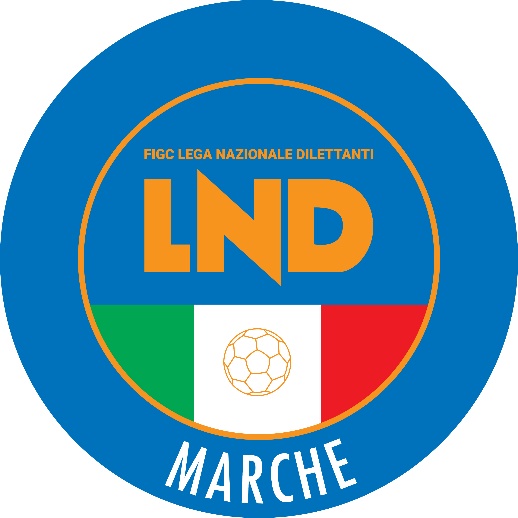 Federazione Italiana Giuoco CalcioLega Nazionale DilettantiCOMITATO REGIONALE MARCHEVia Schiavoni, snc - 60131 ANCONACENTRALINO: 071 285601 - FAX: 071 28560403sito internet: marche.lnd.ite-mail: crlnd.marche01@figc.itpec: marche@pec.figcmarche.itComunicato Ufficiale N°78 del 15 novembre 2021  Il Segretario(Angelo Castellana)Il Presidente(Ivo Panichi)